The City School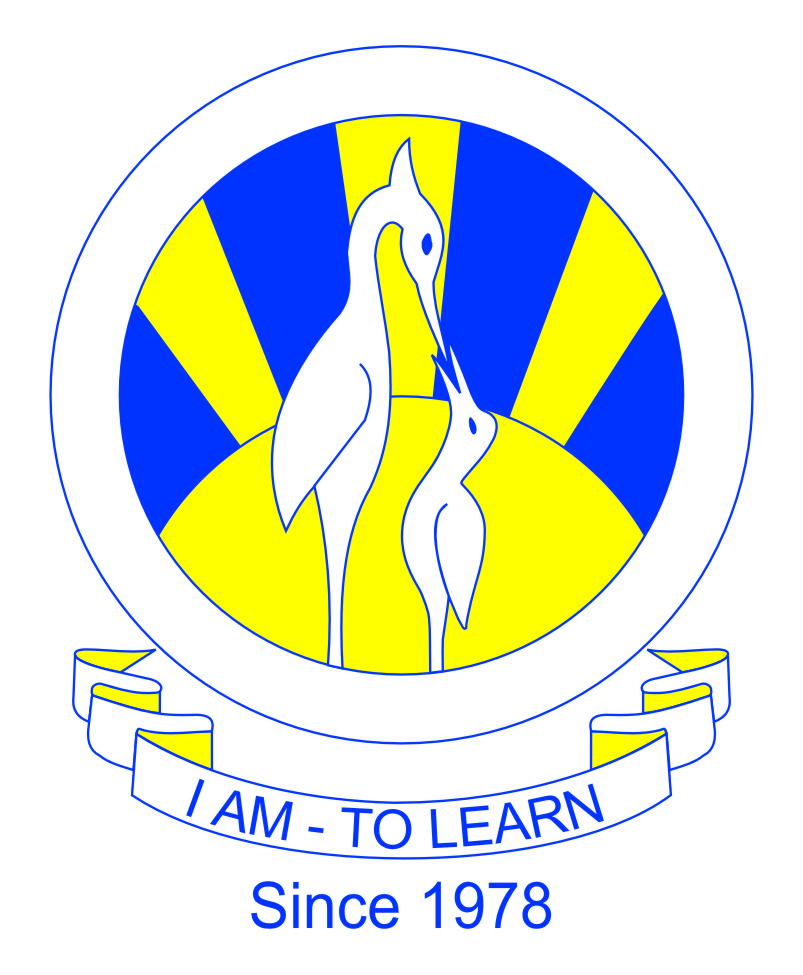 North Nazimabad Boys Campus2nd Monthly Test (1st Term)Geography (Paper A)Class 8Name: _____________________   Date: _______________ Section: ______ Max. Marks:   25Q1) Label the climate zones and answer the given questions:						/2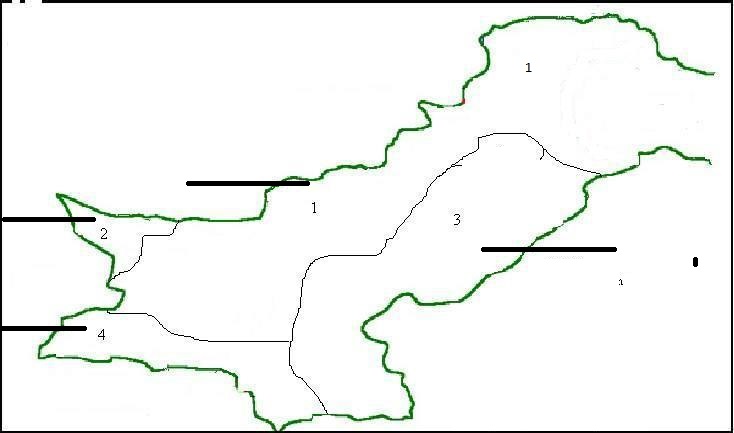 Which area experiences Monsoon rainfall?								/1_________________________________________________________________________________Explain the climate condition of area 4.								/2__________________________________________________________________________________________________________________________________________________________________Q2) Read the following table and answer the given questions.Give one reason why Karachi produces the largest amount of waste per day? 		     	 /1______________________________________________________________________________What are the 2 factors which lead to lack of satisfactory planning?				/2__________________________________________________________________________________________________________________________________________________________________What are two problems associated with the growth of cities?					/2___________________________________________________________________________________________________________________________________________________________________________________________________________________________________________________Q3a) What is the meaning of the term ‘Cantonments?’							/1______________________________________________________________________________________________________________________________________________________________________________b: “Cantonments in the 18th and 19th Century were usually used as temporary military quarters”. Why? Discuss the birth of cantonments in detail.									/4________________________________________________________________________________________________________________________________________________________________________________________________________________________________________________________________________________________________________________________________________________________________________________________________________________________________________________________________________________________________________________________________________________________________________________________________________________________________________________________________________________________________________________________Q4a) Look at the graph & answer the questions written below:						/4What is this graph representing? ___________________________________________________Which is the hottest month?  ______________________________________________________On which zone is Pakistan located? _________________________________________________Q5a) Define the term Infant Mortality rate. 								/1______________________________________________________________________________________________________________________________________________________________________________b. Who started this Orangi Pilot project? How has it solved the problems of people living in Orangi? 	/5 _______________________________________________________________________________________________________________________________________________________________________________________________________________________________________________________________________________________________________________________________________________________________________________________________________________________________________________________________________________________________________________________________________________________________________________________________________________________________________________________________________________________________________________________________________________________________________________________________________________CityTons of waste per day% of plastic waste% of food waste% of metal wasteKarachi66326.4210.75Peshawar5643.713.80.3Faisalabad9020.217.20.2Hyderabad7563.6200.75Quetta2478.214.30.2